人権に配慮した組織づくり　とりくんでみませんか？～人権啓発ＤＶＤの無料貸出～　市では、人権尊重のまちづくりをめざし、人権研修や人権啓発を推進しています。職場での人権研修などにご利用いただける啓発ＤＶＤなどの無料貸出や人権研修の相談などを行っていますので、お気軽にお問い合わせください。■貸出対象　市内に在住、在勤、在学の個人及び市内の学校、企業、団体■貸出期間　2週間まで■貸出本数　6本まで　■受け渡し　人権・男女参画室■貸出方法　人権・男女参画室からお渡しする申請書に必要事項を記入のうえ提出　　　　　（※事前にお電話かファックスで貸出状況を確認してください。）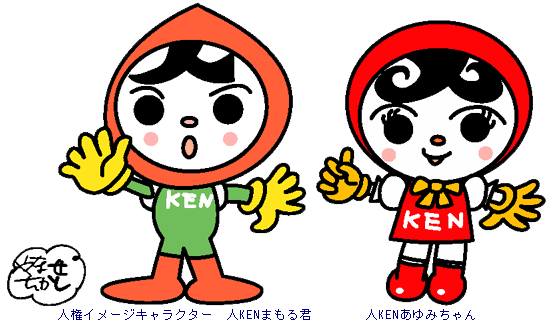 【問い合わせ】和泉市人権・男女参画室人権・男女参画担当　電話0725-99-8115　FAX0725-45-3128＜企業人権研修向けDVD・ビデオ一覧＞分類Ｆ題 　　　　　　　名種類時間（分）人権　（79)人権を行動する～その時あなたはどうしますか？～（字幕入り）DVD25人権　（82)企業に求められる人権意識とはVHS24人権　(83)パワーハラスメントと人権  見直そう、職場と家庭の人間関係VHS43人権　(88)ハラスメントと人権・セクシュアル・ハラスメント～しない・させない・許さない～VHS24人権　(95)パワーハラスメント　そのときあなたは・・・DVD26人権 (132)それぞれの立場　それぞれのきもち　職場のダイバーシティと人権DVD32人権 (147)誰もがその人らしく　　～LGBT～　　　DVD20人権 (149)企業と人権～職場からつくる人権尊重社会～DVD40人権 (150)企業活動に人権的視点をDVD104人権 (158)企業活動に人権的視点を②　～会社や地域の課題を解決するために～DVD       97人権（159）共に働くための合理的配慮DVD　　　 24人権（160）なくそう！職場に潜む心の病　～人権尊重の基本に傾聴がある～DVD　　　 24